								         Αθήνα, 18.10.2021Προς τους							         ΑΠ: 10796Προέδρους των Ιατρικών Συλλόγωντης Χώρας		Κυρία/ε Πρόεδρε,Σας διαβιβάζουμε τα εξής έγγραφα του Υπουργείου Υγείας,Γραφείο Ενημέρωσης & Επικοινωνίας, με  αριθμ.πρωτ. 64420/18.10.2021, (ΑΠ ΠΙΣ: 10795/18.10.2021), με θέμα: Χορήγηση Αιγίδας του  Υπουργείου Υγείας στο «5ο Πανελλήνιο Συνέδριο Επισκεπτών Υγείας-Δημόσιας & Κοινοτικής Υγείας»  και Έγγραφο με αριθμ.πρωτ. 64423/18.10.2021 με θέμα: Χορήγηση Αιγίδας του Υπουργείου Υγείας στο 17ο Πανελλήνιο Συνέδριο με θέμα: «Covid 19 & Κλιματική Αλλαγή-Γνώση, Στρατηγική και Αποτελεσματικότητα στη νέα εποχή» του Ελληνικού Διαδημοτικού Δικτύου Υγιών Πόλεων του Π.Ο.Υ., (ΑΠ ΠΙΣ: 10797/18.10.2021), με τη παράκληση όπως ενημερώσετε τα μέλη περιοχής ευθύνης του Συλλόγου σας.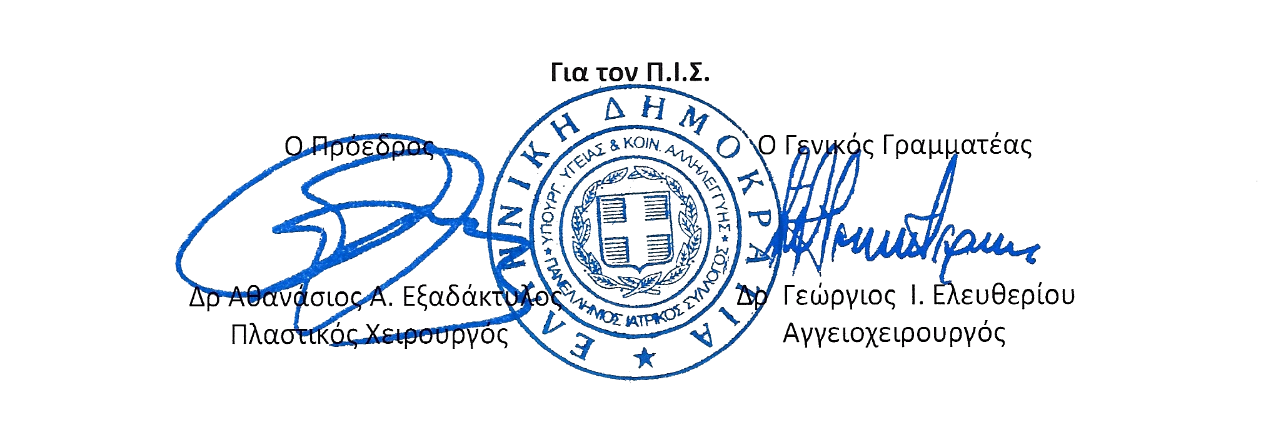 